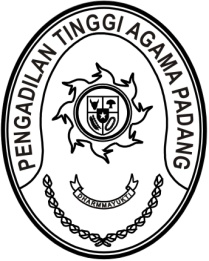 SURAT KUASA PENGAMBILAN DIPANomor : W3-A/3876/KU.01/12/2022Yang bertanda tangan dibawah ini:I.       Nama		: H.Idris Latif,S.H.,M.H.NIP			: 196404101993031002Jabatan		: Kuasa Pengguna Anggaran Satuan Kerja	: Pengadilan Tinggi Agama Padangmemberikan kuasa sepenuhnya kepada:II.      Nama		: Millia Sufia,S.E.,S.H.,M.M.NIP			: 198410142009042002Jabatan		: Kepala Subbagian Keuangan dan PelaporanSatuan Kerja	: Pengadilan Tinggi Agama Padanguntuk mengambil DIPA Petikan Asli (DIPA 04) Tahun Anggaran 2023 satuan kerja PengadilanTinggi Agama Padang.Demikian kuasa ini dibuat dengan sebenarnya untuk dipergunakan sebagaimana mestinya.Penerima KuasaKepala Subbagian Keuangan dan Pelaporan,Padang,27 Desember 2022 Pemberi KuasaKuasa Pengguna Anggaran,Millia Sufia,S.E.,S.H.,M.M.NIP. 198410142009042002H.Idris Latif,S.H.,M.H.NIP. 196404101993031002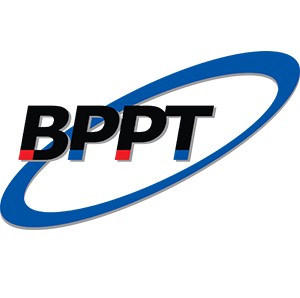 